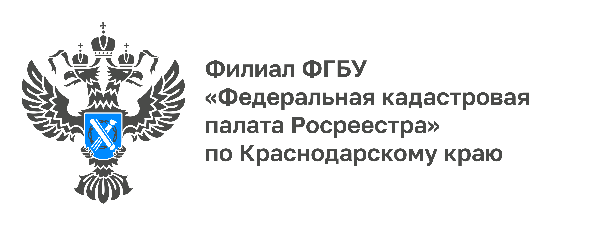 В Кадастровой палате Краснодарского края
возобновлён личный прием гражданКадастровая палата по Краснодарскому краю возобновляет личный прием граждан по вопросам, относящимся к компетенции учреждения. Рассказываем, как и к кому можно записаться на прием.Личный прием граждан был временно приостановлен в связи ограничительными мероприятиями по предотвращению заболеваемости коронавирусной инфекцией, и в соответствии с приказом Росреестра от 18.03.2020 № П/0083 «О неотложных мерах по предупреждению распространения коронавирусной инфекции (COVID-19)».«Спустя почти 2,5 года ограничений граждане снова могут лично обратиться с вопросами к специалистам Кадастровой палаты по Краснодарскому краю. За это время в Филиал поступило порядка 20 тысяч письменных обращений. Механизм дистанционного взаимодействия позволил продолжить работу по выявлению и устранению проблем, наиболее часто возникающих при проведении учетно-регистрационных действий, а также в процессе запроса сведений из Единого государственного реестра недвижимости, что несомненно способствует повышению качества услуг, предоставляемых Росреестром», – отмечает заместитель директора Кадастровой палаты по Краснодарскому краю Светлана Галацан.В период действия ограничений заявители могли направлять обращения дистанционно. Данный способ также продолжает работать. Напоминаем о способах направления обращений в Кадастровую палату Краснодарского края:по почте: 350018, Краснодарский край, г. Краснодар, ул. Сормовская, 3;по электронной почте: filial@23.kadastr.ru;на интернет-сайте Федеральной Кадастровой палаты Росреестра kadastr.ru в разделе «Обращения онлайн»;по телефону круглосуточной горячей линии 8 800 100-34-34.нарочно, разместив заявление, обращение или жалобу в специальном боксе, расположенном в холле на первом этаже Кадастровой палаты по Краснодарскому краю по адресу город Краснодар, улица Сормовская, дом 3.Попасть на личный прием к начальнику отдела, заместителю директора и директору Кадастровой палаты по Краснодарскому краю можно только по предварительно записи. Записаться необходимо не позднее чем за 2 рабочих дня до планируемой даты приема.При записи необходимо сообщить следующие данные:ФИО гражданина или наименование юридического лица;номер телефона, почтовый адрес или адрес электронной почты;краткое содержание вопроса.Обратите внимание! Перед началом личного приема необходимо предъявить удостоверение личности. Представитель юридического лица также должен иметь при себе доверенность на право представлять интересы юр. лица. По одному вопросу могут обратиться одновременно не более трех человек.График личного приема:Кадастровая палата по Краснодарскому краю,
г. Краснодар, ул. Сормовская, д. 3Территориальные отделы (ТО)______________________________________________________________________________________________________Пресс-служба Кадастровой палаты по Краснодарскому краюДолжность и Ф.И.О.День и часыКабинетДиректорИ.М. Сулимкаждый рабочий понедельникс 14.00ч. до 16.00ч.№ 224Заместитель директораВ.В. Божкокаждую рабочую средус 14.00 ч. до 16.00ч№ 217Заместитель директора-главный технологА.И. Власенкокаждый рабочий вторникс 14.00ч. до 16.00ч.№ 231Заместитель директораС.И. Галацанкаждый рабочий четвергс 14.00ч. до 16.00ч.№ 217Заместитель директораЗ.Н. Кадошниковакаждый рабочий четвергс 10.00ч. до 12.00ч.№ 231Заместитель директораС.А. Пискашовкаждую рабочую пятницус 10.00ч. до 12.00ч.№ 211И.о. начальника отдела контроля и анализа деятельности С.С. Дорошенкокаждая рабочая средас 14.00ч. до 16.00ч.№ 107Начальник отдела информационных технологий А.Ю. Друповкаждая рабочая средас 10.00ч. до 12.00ч.№ 107Начальник планового отделаМ.А. Киселевакаждый рабочий вторникс 10.00ч. до 12.00ч.№ 107Начальник отдела обработки документов и обеспечения учетных действий №1 И.И. Максименкокаждый рабочий четвергс 09.00ч. до 11.00ч.№ 107И.о. начальника отдела определения кадастровой стоимости А.С. Морозовкаждый рабочий вторникс 14.00ч. до 16.00ч.№ 107Начальник отдела инфраструктуры пространственных данных Д.С. Тонхоноевкаждый рабочий понедельникс 10.00ч. до 12.00ч.№ 107Начальник отдела обработки документов и обеспечения учетных действий №2 Ю.С. Третьяккаждый рабочий вторникс 16.00ч. до 18.00ч.№ 107Начальник отдела подготовки сведенийС.П. Черечечакаждый рабочий четвергс 16.00ч. до 18.00ч.№ 107Начальник отдела нормализации баз данных В.А. Шмелевкаждый рабочий четвергс 11.00ч. до 13.00ч.№ 107Должность и Ф.И.О.День и часыМестоНачальник ТО №1 П.Н. Украинцев,Анапакаждый рабочий вторникс 10.00ч. до 12.00ч.г. Анапа,ул. Советская, 134Заместитель начальника ТО №1 Р.В. Ковисова, Темрюкский районкаждый рабочий вторникс 10.00ч. до 12.00ч.г. Темрюк, ул. Таманская, 58,каб. № 1Начальник ТО №2 Т.И. Багаева,Армавиркаждый рабочий вторникс 10.00ч. до 12.00ч.г. Армавир, ул.Кирова,48, каб.№ 3Заместитель начальника ТО №2Л.Г. Бондаренко, Новокубанский районкаждый рабочий вторникс 10.00ч. до 12.00ч.г. Новокубанск,ул. Советская, 80, каб. № 23Заместитель начальника ТО №2 И.В. Хлопонина, Отрадненский районкаждый рабочий вторникс 10.00ч. до 12.00ч.ст. Отрадная,ул. Красная, 67/11, каб. № 14Заместитель начальника ТО №2 Е.А. Высоцкая, Успенский районкаждый рабочий вторникс 10.00ч. до 12.00ч.с. Успенское,
ул. Ленина, 244, каб. № 2Начальник ТО №3 Н.В. Булгакова,Апшеронский районкаждый рабочий вторникс 10.00ч. до 12.00ч.г. Апшеронск, ул. Ворошилова, 54, каб. № 111Заместитель начальника ТО №3А.В. Белозерова, Белореченсккаждый рабочий вторникс 10.00ч. до 12.00ч.г .Белореченск,пер .Родниковый, 5, каб. № 3Заместитель начальника ТО №3Ю.С. Капитанюк, .Горячий Ключкаждый рабочий вторникс 10.00ч. до 12.00ч.г. Горячий Ключул. Ленина, 197, каб. № 3Начальник ТО №4 С.М. Баша,Динской районкаждый рабочий вторникс 10.00ч. до 12.00ч.ст. Динская, ул. Кирпичная, 51 (литер В), каб.№ 1Заместитель начальника ТО №4О.В. Захаров, Кореновсккаждый рабочий вторникс 10.00ч. до 12.00ч.г. Кореновск, ул. Коммунаров, 78б, каб. № 4Заместитель начальника ТО №4 Е.Ю. Руди, Усть-Лабинсккаждый рабочий вторникс 10.00ч. до 12.00ч.г. Усть-Лабинск,
ул. Октябрьская, 61, каб. № 3Начальник ТО №5 С.В. Ломакина
Ейсккаждый рабочий вторникс 10.00ч. до 12.00ч.г. Ейск, ул. Янышева, 58/ул. Ростовская, 99, каб. № 1Заместитель начальника ТО №5 И.В. Тульнова, Щербиновский районкаждый рабочий вторникс 10.00ч. до 12.00ч.ст. Старощербиновская,ул. Советов, 64, каб. № 4Начальник ТО №6 Л.А. Клименко, Каневской районкаждый рабочий вторникс 10.00ч. до 12.00ч.ст. Каневская,ул. Свердликова, 89, каб. № 2Заместитель начальника ТО №6 А.В. Бугай, Крыловский районкаждый рабочий вторникс 10.00ч. до 12.00ч.ст.Крыловская,ул. Орджоникидзе, 32,Заместитель начальника ТО №6 О.А. Мухина, Павловский районкаждый рабочий вторникс 10.00ч. до 12.00ч.ст. Павловская,ул. Горького, 292, каб. № 15Начальник ТО №7 И.С. Шаповалов, Краснодаркаждый рабочий вторникс 10.00ч. до 12.00ч.г. Краснодар,ул. Сормовская, 3, каб. № 108Начальник ТО №8 Е.Б. Карбонель, Кропоткинский районкаждый рабочий вторникс 10.00ч. до 12.00ч.г. Кропоткин,пер.Коммунальный,8/1, каб. №1Заместитель начальника ТО №8 О.Д. Брюховецкий, Гулькевичский районкаждый рабочий вторникс 10.00ч. до 12.00ч.г. Гулькевичи, ул. Советская, 29-а, каб. № 202Заместитель начальника ТО №8 О.Е. Халтурина, Тбилисский районукаждый рабочий вторникс 10.00ч. до 12.00ч.ст. Тбилисская, ул. Новая,7б, каб.№ 1Начальник ТО №9 Т.Т. Мозговой, Крымский районкаждый рабочий вторникс 10.00ч. до 12.00ч.г. Крымск, ул. Фадеева, 15, каб. № 7Заместитель начальника ТО №9 М.М. Шиверских, Абинский районкаждый рабочий вторникс 10.00ч. до 12.00ч.г. Абинск, ул. Республиканская, 40, каб. № 311Заместитель начальника ТО №9 Г.В. Бобровская, Северский районкаждый рабочий вторникс 10.00ч. до 12.00ч.ст. Северская,ул. Петровского, 4, каб. № 30Начальник ТО №10 Т.Ю. Овсянникова, Кущевский районкаждый рабочий вторникс 10.00ч. до 12.00ч.ст. Кущевская,пер. Школьный, 55, каб. № 1Заместитель начальника ТО №10 О.А. Зорина, Ленинградский районкаждый рабочий вторникс 10.00ч. до 12.00ч.ст. Ленинградская,ул. Крестьянская,149А, каб. № 1Заместитель начальника ТО №10 Е.Ю. Фоменко, Староминский районкаждый рабочий вторникс 10.00ч. до 12.00ч.ст. Староминская,ул. Коммунаров, 86, каб. № 1Начальник ТО №11 Л.М. Кожевникова, Лабинский районкаждый рабочий вторникс 10.00ч. до 12.00ч.г. Лабинск, ул. Константинова, 59/1, каб. № 29Заместитель начальника ТО №11 К.И. Смородина, Курганинский районукаждый рабочий вторникс 10.00ч. до 12.00ч.г. Курганинск,ул. Таманская, 56, каб. № 7Заместитель начальника ТО №11 Л.А. Гречанная, Мостовской районкаждый рабочий вторникс 10.00ч. до 12.00ч.пос. Мостовской,ул. Ленина, 12, каб. № 4Начальник ТО №12 С.А. Салатина, Новороссийсккаждый рабочий вторникс 10.00ч. до 12.00ч.г. Новороссийск,ул. Бирюзова, 6, каб. № 412Заместитель начальника ТО №12 Т.Г. Бессонова, Геленджиккаждый рабочий вторникс 10.00ч. до 12.00ч.г. Геленджик,ул. Горького, 11, каб. № 5Начальник ТО №13 С.В. ТурикСлавянский районкаждый рабочий вторникс 10.00ч. до 12.00ч.г. Славянск-на-Кубаниул. Красная, 36, каб. № 1Заместитель начальника ТО №13 С.Ш. Горбова, Калининский районкаждый рабочий вторникс 10.00ч. до 12.00ч.ст. Калининская, ул. Советская, 44, офис 2, каб. № 1Заместитель начальника ТО №13 С.Ю. Колот, Красноармейский районкаждый рабочий вторникс 10.00ч. до 12.00ч.ст. Полтавская,ул. Коммунистическая, 211,каб. № 2Начальник ТО №14О.А. Казакова, Сочикаждый рабочий вторникс 10.00ч. до 12.00ч.г. Сочи, ул. Войкова, 45,каб. № 74Заместитель начальника ТО №14 А.Е. Гомцян, Туапсинский районкаждый рабочий вторникс 10.00ч. до 12.00ч.г. Туапсе, ул. Спинова, 9,каб.№ 26Начальник ТО №15 Т.Н. Серских,Тимашевский районкаждый рабочий вторникс 10.00ч. до 12.00ч.г. Тимашевск,ул. Пионерская, 97, каб. № 3Заместитель начальника ТО №15Т.И. Бурда, Брюховецкий районкаждый рабочий вторникс 10.00ч. до 12.00ч.ст. Брюховецкая,ул. Октябрьская, 6А, каб. № 4Заместитель начальника ТО №15О.Е. Тимченко,Приморско-Ахтарский районкаждый рабочий вторникс 10.00ч. до 12.00ч.г. Приморско-Ахтарск,ул. Мира, 27, каб. № 7Начальник ТО №16 Т.В. Морнева,Тихорецкий районкаждый рабочий вторник с 10.00ч. до 12.00ч.г. Тихорецк,ул. Калинина, 22, каб. № 5Заместитель начальника ТО №16Е.В. Гнеуш, Выселковский районкаждый рабочий вторникс 10.00ч. до 12.00ч.ст. Выселки,ул. Лунева, 29а, каб. № 1аЗаместитель начальника ТО №16Е.Э. Ковалева, Новопокровский районкаждый рабочий вторникс 10.00ч. до 12.00ч.ст. Новопокровская,ул. Ленина, 102, каб. № 2Заместитель начальника ТО №16Н.В. Кармазина, Белоглинский районкаждый рабочий вторникс 10.00ч. до 12.00ч.с. Белая Глина,ул. Красная, 123, каб. № 4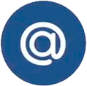 press23@23.kadastr.ru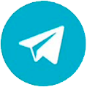 https://t.me/kadastr_kuban